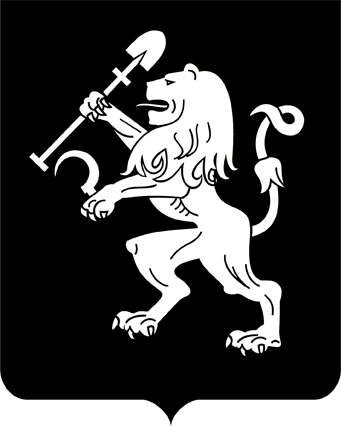 АДМИНИСТРАЦИЯ ГОРОДА КРАСНОЯРСКАПОСТАНОВЛЕНИЕО внесении измененияв постановление администрациигорода от 30.03.2022 № 272В соответствии со ст. 12 Закона Красноярского края от 27.06.2013                № 4-1451 «Об организации проведения капитального ремонта общего имущества в многоквартирных домах, расположенных на территории Красноярского края», постановлением Правительства Красноярского края от 27.12.2013 № 709-п «Об утверждении региональной программы капитального ремонта общего имущества в многоквартирных домах, расположенных на территории Красноярского края», руководствуясь    ст. 41, 58, 59 Устава города Красноярска,ПОСТАНОВЛЯЮ:1. Внести изменение в постановление администрации города             от 30.03.2022 № 272 «Об утверждении краткосрочного плана реализации региональной программы капитального ремонта общего имущества             в многоквартирных домах, расположенных на территории города Красноярска на 2023–2025 годы», изложив приложение к постановлению               в редакции согласно приложению к настоящему постановлению.2. Настоящее постановление опубликовать в газете «Городские новости» и разместить на официальном сайте администрации города.Глава города								     В.А. Логинов24.04.2024№ 367